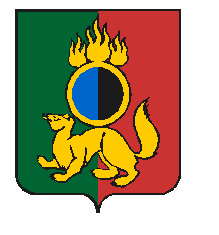 АДМИНИСТРАЦИЯ ГОРОДСКОГО ОКРУГА ПЕРВОУРАЛЬСКПОСТАНОВЛЕНИЕг. ПервоуральскО внесении изменений в постановлениеАдминистрации городского округа Первоуральск от 16 апреля 2024 года              № 985 «Об установлении дополнительных требований пожарной безопасности в период действия особого противопожарного режима на территории городского округа Первоуральск»В соответствии с Федеральным законом от 06 октября 2003 года № 131-ФЗ «Об общих принципах организации местного самоуправления в Российской Федерации», постановлением Правительства Свердловской области от 30 мая 2024 года № 341-ПП «О внесении изменений в постановление Правительства Свердловской области                                от 11 апреля 2024 года № 244-ПП «Об установлении особого противопожарного режима на территории Свердловской области», протоколом заседания рабочей группы комиссии по предупреждению и ликвидации чрезвычайных ситуаций, и обеспечению пожарной безопасности городского округа Первоуральск от 30 мая 2024 года, в связи с установлением на территориях муниципальных образований Свердловской области IV и V пожарной опасности в лесах и ухудшением пожароопасной обстановки по данным прогноза метеорологических (погодных) условий, установлением на территории городского округа Первоуральск особого противопожарного режима, Администрация городского округа ПервоуральскПОСТАНОВЛЯЕТ:1. Внести изменения в постановление Администрации городского округа Первоуральск от 16 апреля 2024 года № 985 «Об установлении дополнительных требований пожарной безопасности в период действия особого противопожарного режима на территории городского округа Первоуральск», изложив пункт 2 в новой редакции:«2. Установить по 21 июня 2024 года ограничение пребывания граждан и въезда транспортных средств в леса, расположенные на землях лесного фонда на территории городского округа Первоуральск, за исключением граждан, индивидуальных предпринимателей и организаций, деятельность которых связана с пребыванием (организацией пребывания) в лесах, расположенных на землях лесного фонда и проезд транспортных средств через такие земли и (или) земельные участки по автомобильным дорогам общего пользования с соблюдением требований пожарной безопасности или в целях обеспечения пожарной безопасности в лесах. 2.1. Ограничения, установленные пунктом 2 настоящего постановления распространяются на лесные участки, расположенные в границах государственного казенного учреждения Свердловской области «Билимбаевское лесничество».2.2. Рекомендовать директору государственного казенного учреждения Свердловской области «Билимбаевское лесничество» провести мероприятия, предусмотренные законодательством Российской Федерации, регулирующие порядок ограничения пребывания граждан в лесах и въезда в них транспортных средств.2.3. Силами государственного казенного учреждения Свердловской области «Билимбаевское лесничество» осуществить мероприятия, предусматривающие установку информационных аншлагов с указанием информации об ограничении пребывания граждан в лесах и периоде его действия, перекрытии шлагбаумами лесных дорог, создание системы контрольно-пропускных пунктов».             2. Настоящее постановление вступает в силу после его официального опубликования.             3. Опубликовать настоящее постановление в газете «Вечерний Первоуральск» и на сайте городского округа Первоуральск.             4.	Контроль за выполнением настоящего постановления возложить на заместителя Главы городского округа Первоуральск по взаимодействию с органами государственной власти и общественными организациями В.А. Таммана.Глава городского округа Первоуральск                                                                   И.В. Кабец03.06.2024№1400